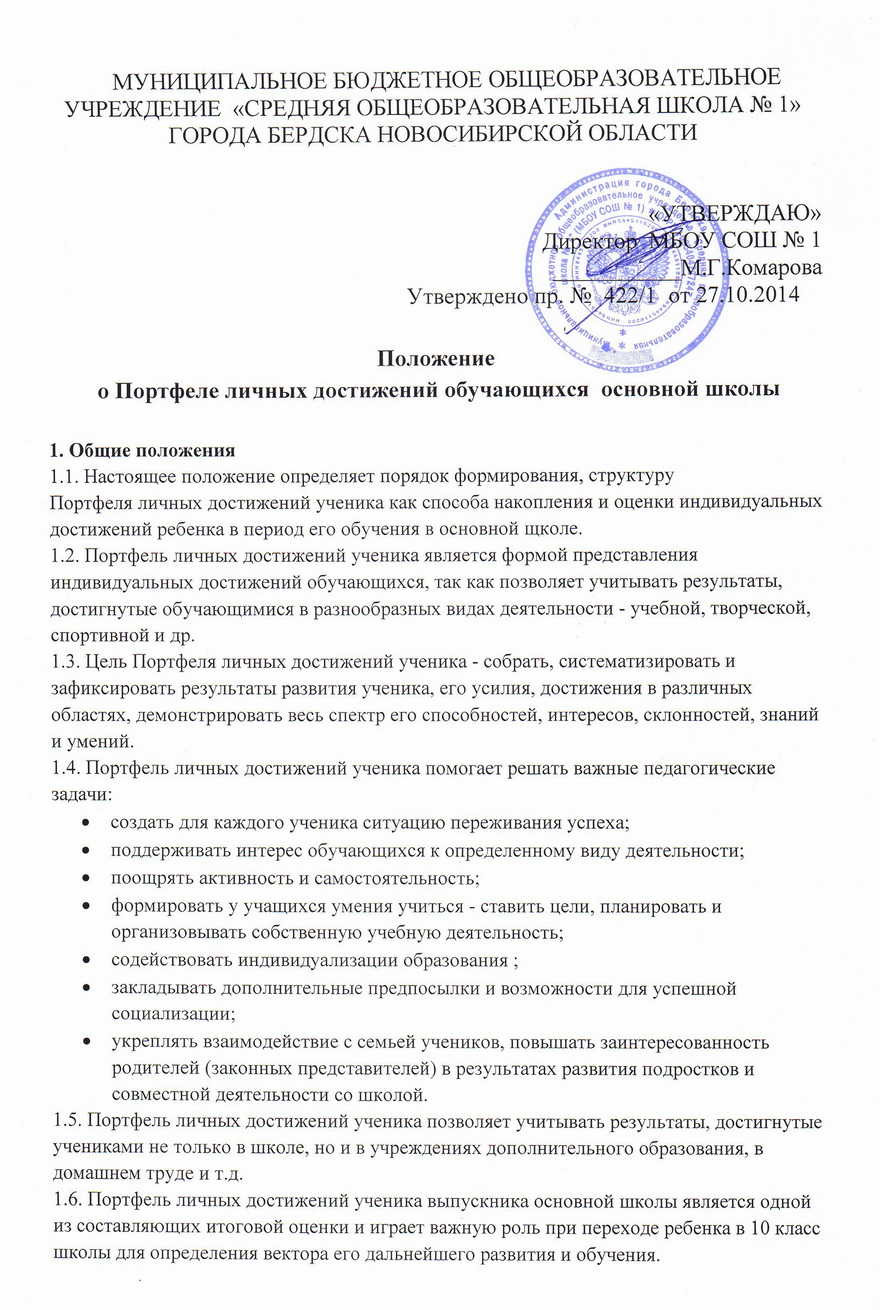 2. Структура и содержание портфеля личных достижений ученика2.1. Портфель личных достижений ученика основной школы включает в себя следующие разделы: Титульный лист; Содержание (оглавление);I. раздел «Мой портрет»;II. раздел «Портфель документов»;III раздел «Портфель работ»;IV раздел «Портфель отзывов». 2.2.Содержание разделов.2.2.1. Титульный лист содержит основную информацию (фамилия, имя, отчество, учебное заведение, класс, фото ученика) и оформляется педагогом (классным руководителем), родителями (законными представителями) совместно с учеником.2.2.2. Раздел I. «Мой портрет»: помещается информация, которая важна и интересна для подростка ,например, «Моя семья», «Мои увлечения», «Моя школа» и т.д.. Данный раздел включает в себя:информацию, помогающую обучающемуся проанализировать свой характер,            способности, узнать способы саморазвития, самосовершенствования, самопознания;описание целей, поставленных учащимся на определенный период, анализ их            достижений.2.2.3.Раздел II. «Портфель документов» включает в себя комплектсертифицированных (документированных) индивидуальных образовательныхдостижений обучающегося. B этом разделе помещаются:результаты итоговой и промежуточной аттестации обучающихся;листы индивидуальных достижений, отражающие уровень сформированных             предметных и метапредметных результатов;все имеющиеся у школьника сертифицированные документы, подтверждающие             индивидуальные достижения обучающихся в различных видах деятельности;грамоты, дипломы за участие в предметных олимпиадах различного уровня, конкурсах, конференциях и т.п.; благодарственные письма.2.2.4.Раздел III. «Портфель работ» содержит комплект различных творческих, исследовательских, проектных и других работ обучающегося, демонстрирующие нарастающие успешность, объем и глубину знаний, достижение более высоких уровней формируемых учебных действий.«Портфель работ» может включать в себя:перечень представленных обучающимся проектных, исследовательских, творческих работ;проектные работы обучающегося;исследовательские работы обучающегося;описание экспериментов и лабораторных работ, выполненных учащимся; результаты технического творчества обучающегося;описание моделей, макетов, наглядных пособий, изготовленных учащимся, приборов, их фотографии;статьи обучающегося из журналов и газет, издаваемых в школе и вне ее; работы по искусству;таблица «Мое участие в школьных и внешкольных мероприятиях», в которой учащийся фиксирует все виды творческой деятельности на протяжении установленного срока ведения Портфеля личных достижений ученика;2.2.5. Раздел IV. «Портфель отзывов» содержит характеристики отношения обучающегося к различным видам деятельности, представленные учителями, педагогами дополнительного образования, одноклассниками, им самим. «Портфель отзывов» может включать в себя:перечень представленных отзывов и рекомендаций;материалы самоанализа и самооценки;заключение о качестве выполненной работы;рекомендательные письма;благодарственные письма из различных органов и организаций и др.3. Оценивание Портфеля личных достижений ученика3.1. Портфель личных достижений учащихся оценивается классным руководителем не реже 1 раза в год по следующим критериям:Организация Портфеля личных достижений ученика;Факторы, отражающие понимание учебных предметов :расширение рамок урока, исследовательские работы, проекты, рефераты и т.д.;Результативность деятельности и индивидуальный прогресс;Систематичность и регулярность ведения Портфеля личных достижений ученика;Аккуратность, эстетичность оформления;Наличие материалов рефлексии и самооценки.По каждому критерию выставляется от 0 до 2 баллов.4. Порядок работы с Портфелем личных достижений ученика4.1. Период составления Портфеля личных достижений ученика - 5 лет (5-9 классы основной школы).4.2. Допускается ведение рабочего и итогового Портфеля личных достижений ученика. Рабочий Портфель личных достижений ученика служит для накопления материалов в течение определенного промежутка времени. Далее учащийся производит отбор материалов в итоговый Портфель личных достижений ученика.4.3. Итоговый Портфель личных достижений ученика обучающийся оформляет в соответствии со структурой, указанной в пункте 2 настоящего положения, в папке с файлами. Обучающийся имеет право включать в Портфель личных достижений  дополнительные разделы, материалы, элементы оформления и т.п.4.4. При оформлении должны соблюдаться следующие требования: систематичность и регулярность ведения Портфеля личных достижений ученика; достоверность сведений, представленных в Портфеле личных достижений ученика; аккуратность и эстетичность оформления;разборчивость при ведении записей;целостность и эстетическая завершенность представленных материалов; наглядность.4.5. Хранится Портфель личных достижений учащегося в классе, при необходимости у учащегося есть возможность брать его домой.4.6. Учащийся может презентовать содержание своего Портфеля личных достижений на классном собрании, на родительском собрании, на школьной  конференции.4.7. Форму и процедуру презентации Портфеля личных достижений ученика определяет образовательное учреждение. Презентацию Портфеля личных достижений ученика можно оценить по следующим критериям:Отражение собственной позиции ученика (самооценка);Логика рассуждения и культура речи; Оригинальность; Убедительность; Соблюдение регламента.По каждому критерию выставляется от 0 до 2 баллов5. Функциональные обязанности участников образовательного процесса при ведении Портфеля личных достижений ученика5.1. B формировании Портфеля личных достижений ученика участвуют -  учащийся, классный руководитель, учителя - предметники, педагог-психолог, социальный педагог, педагоги дополнительного образования, родители ученика, администрация.5.2. При использовании технологии Портфеля личных достижений ученика в образовательном процессе школы функциональные обязанности между участниками образовательного процесса распределяются следующим образом:5.2.1. Обучающийся:• самостоятельно формирует Портфель личных достижений, ставит образовательные цели, отбирает материалы;• самостоятельно оценивает свои результаты;• самостоятельно вступает в контакт с экспертами, консультантами; • сам представляет свои достижения.5.2.2.Классный руководитель:• организует деятельность по ведению Портфеля личных достижений ученика в своем классе; • оказывает помощь учащимся в работе с Портфелем личных достижений ученика; проводит информационную, консультативную, диагностическую работу по формированию Портфеля личных достижений ученика с учащимися и их родителями; • осуществляет посредническую функцию между обучающимися и учителями, педагогами дополнительного образования, представителями социума в целях пополнения Портфеля личных достижений ученика;• осуществляет контроль за пополнением обучающимися Портфеля личных достижений ;• обеспечивает учащихся необходимыми формами, бланками, рекомендациями;• оформляет итоговые документы, табель успеваемости;• организует воспитательную работу с учащимися, направленную на их личностное самоопределение.5.2.3.Учитель - предметник, педагоги дополнительного образования:• проводят информационную работу с учащимися и их родителями по формированию Портфеля личных достижений ученика;• организуют проведение олимпиад, конкурсов, конференций по предмету или образовательной области;• пишут рецензии, отзывы на учебные работы.5.2.4. Директор школы утверждает нормативно-правовую базу, обеспечивающую ведение Портфеля личных достижений ученика, осуществляет общее руководство деятельностью педагогического коллектива по реализации технологии Портфеля личных достижений ученика в практике работы школы.5.2.5. Заместитель директора по ВР, заместитель директора по УВР, курирующий реализацию ФГОС ООО организуют работу по реализации в практике работы школы технологии Портфеля личных достижений ученика как метода оценивания индивидуальных достижений обучающихся; осуществляют контроль за деятельностью педагогического коллектива по реализации технологии Портфеля личных достижений ученика в образовательном процессе школы.5.2.6. Родители оказывают посильную помощь учащимся в заполнении Портфеля личных достижений ученика, осуществляют контроль за ведением Портфеля личных достижений ученика.